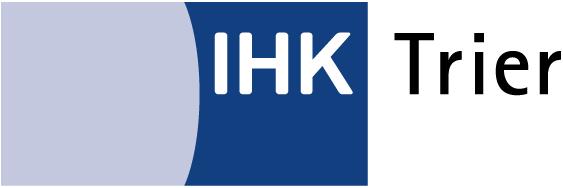 Zusatzvereinbarung zum Ausbildungsvertrag im Ausbildungsberuf Chemielaborant zwischenAusbildungsbetrieb:	     Auszubildende/r:		     WahlqualifikationseinheitenUm die betrieblichen Belange der Berufsausbildung optimal an die Ausbildung zum Chemielaborant anzupassen, bietet die Ausbildungsverordnung vom 03. März 2020 die Möglichkeit Wahlqualifikationseinheiten auszuwählen. In der Auswahlliste stehen 20 Qualifikationseinheiten zur Verfügung, von denen sechs auszuwählen sind. _____________________________________	____________________________________Ort, Datum	Auszubildender_____________________________________	____________________________________Ausbildungsbetrieb	ggfs. Gesetzliche VertreterWahlqualifikationseinheitBitte ankreuzenPräparative Chemie, Reaktionstypen und -führungPräparative Chemie, SynthesetechnikDurchführen verfahrenstechnischer ArbeitenAnwenden probenahmetechnischer und analytischer VerfahrenAnwenden chromatografischer VerfahrenAnwenden spektroskopischer VerfahrenDurchführen mikrobiologischer ArbeitenPrüfen von WerkstoffenHerstellen, Applizieren und Prüfen von Beschichtungsstoffen und -systemenProzessbezogene ArbeitstechnikenUmweltbezogene ArbeitstechnikenDigitalisierung in Forschung, Entwicklung, Analytik und ProduktionArbeiten mit vernetzten, automatisierten SystemenAnwendungstechnische Arbeiten, KundenbetreuungQualitätsmanagementDurchführen immunologischer und biochemischer ArbeitenDurchführen gentechnischer und molekularbiologischer ArbeitenDurchführen zellkulturtechnischer ArbeitenFormulieren, Herstellen und Prüfen von BindemittelnDurchführen farbmetrischer Arbeiten